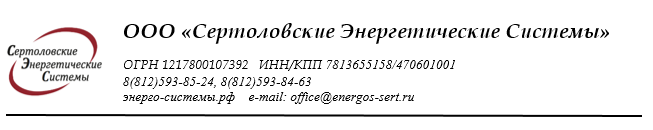                                                                                                              Комитет   ЖКХ                                                                                                                                    Администрация МО  Сертолово                                                                                                                                  Аварийная  служба ООО «Уют- Сервис»    ООО «Комфорт»                                                Телефонограмма    № 69    от 10.04.24 г. . Время: 11:40   ООО «СЭС» сообщает, что  в связи с утечкой  на теплосетях  по адресу: мкр. Черная речка д.2; 4;6;15; 23 (здание)   ООО «Комфорт»  будет    проведено  отключение  ГВС и   ЦО   с 11 часов 40 минут    10.04.24  года  до окончания ремонтных работ .  Просим закрыть  запорную арматуру на вводе в дом.Подписал :  зам. исп. директора ООО « СЭС»                 Перцев А.А.Передала  : диспетчер  Шумова Т.В.Телефон диспетчера:  593-85-24                                                                                                                                                    